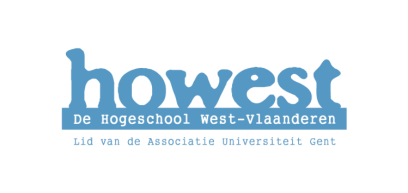 Opvolgingsfiche LONaam student: Bjorn DemeulenareDatum: 16-11-2010Hieronder noteer je per contact de vorderingen en / of opmerkingen. Hier schrijf je ook op wat je met de student(en) gedaan hebt. Eventuele bijlagen (zoals planning, verbeterde lesvoorbereiding, trainingsschema’s, …) voeg je toe in bijlage.Afmaken planningPpdv en agogiek samen bekijken